Formulario para la notificación en relación con el cese de la actividad de una sucursal o el cese de la utilización de un agente vinculado establecido en otro Estado miembro en virtud del Artículo 35 (10) de la Directiva de Mercados de Instrumentos Financieros (2014/65/UE) (MIFID)   (Artículos 17 (3) y 18 (3) del Reglamento de Ejecución de la Comisión  (UE 2017/2382) 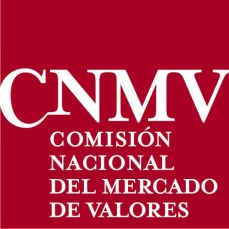 Número de referencia: ………………...Fecha: ………………………………Parte 1- Información de contactoCalendario del cese de actividades previsto:Información sobre el proceso para reducir paulatinamente las operaciones comerciales, detallando, entre otras cosas, la forma en que protegerán los intereses de los clientes, se resolverán las reclamaciones y se cumplirán las obligaciones pendientes:Tipo de notificación:Cese de la actividad de una sucursal Tipo de notificación:Cese de la utilización de un agente vinculadoEstado miembro en el que está establecida la sucursal/establecido el agente vinculadoNombre de la empresa de servicios de inversión:Dirección de la empresa de servicios de inversión:Teléfono en la empresa de servicios de inversión:Correo electrónico en la empresa de servicios de inversión:Nombre de la persona de contacto responsable del cese de actividades de la sucursal/el agente vinculado:Nombre de la sucursal/del agente vinculado en el territorio del Estado miembro de acogida:Estado miembro de origen:Autoridad competente en el Estado miembro de origen:Situación de la autorización:Autorizada por [autoridad competente del estado miembro de origen]Autorizada por [autoridad competente del estado miembro de origen]Fecha de autorización:Fecha a partir de la cual el cese será efectivo:(Debe rellenarlo la empresa de servicios de inversión)(Debe rellenarlo la empresa de servicios de inversión)